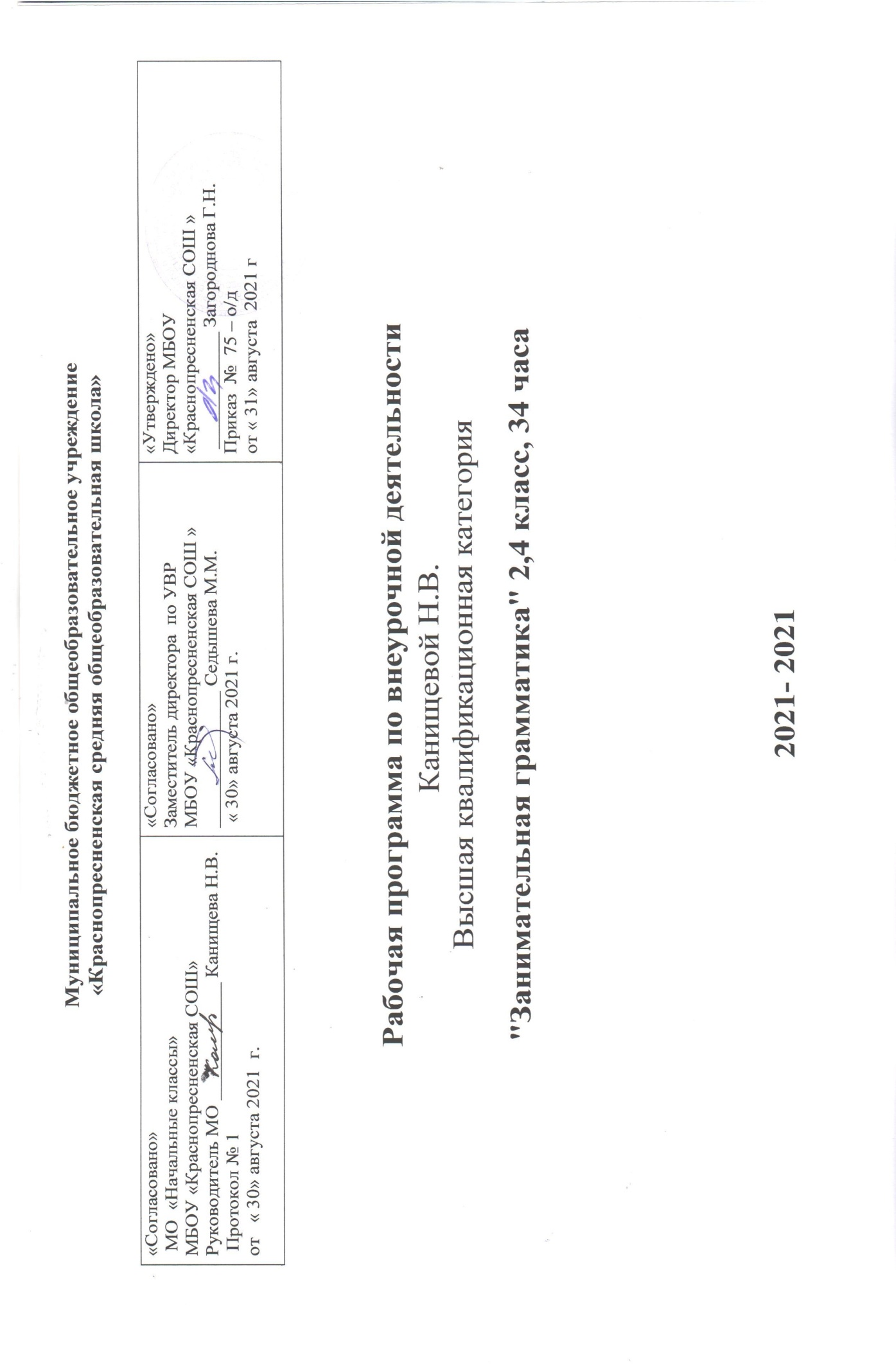      Пояснительная записка.	Рабочая  программа внеурочной деятельности «Занимательная грамматика» составлена в соответствии с Федеральным государственным образовательным стандартом начального общего образования и на основе:Программа  предназначена для обучения учащихся 2 класса.Курс  «Занимательная грамматика» способствует развитию познавательных способностей учащихся как основы учебной деятельности, а также  коммуникативных умений младших школьников с  использованием современных средств обучения.Актуальность программы определена тем, что младшие школьники должны иметь мотивацию к обучению русскому языку, стремиться развивать свои интеллектуальные возможности. Данная программа позволяет учащимся познакомиться со многими интересными вопросами русского языка, выходящими за рамки школьной программы, расширить целостное представление о проблеме данной науки.      Создание на занятиях ситуаций активного поиска, предоставление возможности сделать собственное «открытие», знакомство с оригинальными путями рассуждений, овладение элементарными навыками исследовательской деятельности позволят обучающимся реализовать свои возможности, приобрести уверенность в своих силах. Необходимость курса заключается не только желанием детей узнать нечто новое о русском языке. Главной целью его является на занимательном грамматическом материале расширить, углубить и закрепить у младших школьников знания по русскому языку, показать учащимся, что грамматика не свод скучных и трудных правил для запоминания, а увлекательное путешествие по русскому языку на разных ступенях обученияВ процессе развития основных содержательных линий (звук, слово, словосочетание, предложение, текст, развитие фонематического слуха, культуры звукопроизношения) серьезное внимание уделяется овладению учениками способами работы с алгоритмами, приобретению ими опыта рассуждения, закреплению  грамматических и орфографических правил. Не менее важным фактором  реализации данной программы является стремление развить у учащихся умений самостоятельно работать, думать, решать творческие задачи, а также совершенствовать навыки  аргументации собственной позиции по определенному вопросу. Цель, задачи и принципы программы:Цель: формировать основы предметных знаний, умений и навыков, а также общеучебных умений, необходимых для успешного решения учебных, практических задач и продолжения образования; Задачи:способствовать развитию интереса к русскому языку как к учебному предмету;пробуждение потребности у учащихся к самостоятельной работе над познанием родного языка;совершенствование общего языкового развития учащихся;способствовать формированию и развитию у учащихся разносторонних интересов, культуры мышления;способствовать развитию смекалки и сообразительности.приобщение школьников к самостоятельной исследовательской работе.Принципы программы:Организация деятельности младших школьников на занятиях основывается на следующих принципах:занимательность;научность;сознательность и активность;наглядность;доступность;связь теории с практикой.Особенности содержания и организации учебной деятельности школьников:		Содержание занятий курса представляет собой введение в мир сложного русского языка, а также расширенный углубленный вариант наиболее актуальных вопросов базового предмета – русский язык. Занятия  способствуют  развитию у детей орфографической зоркости, связной устной и письменной речи.	Предлагаемые задания познакомят учащихся с основными понятиями русского языка, помогут развить навыки грамотного письма, умения применять полученные на уроках знания на практике. Будут способствовать общему развитию, побуждать к творческому подходу при изучении русского языка.
	Творческие работы, проектная деятельность и другие технологии, используемые в системе работы курса, должны быть основаны на любознательности детей, которую и следует поддерживать и направлять.  Данная практика поможет успешно овладеть не только общеучебными умениями и навыками, но и осваивать более сложный уровень знаний по предмету, достойно выступать на олимпиадах и участвовать в различных конкурсах. 	Все задания в курсе выстроены последовательно, логично. Все вопросы и задания рассчитаны на работу ученика на занятии. Для эффективности работы следует опираться на индивидуальную деятельность с последующим обсуждением полученных результатов. 	Содержание курса грамматики строится на основе:- системно-деятельностного подхода;- системного подхода к отбору содержания и последовательности изучения грамматических понятий.В курсе русского языка реализуются следующие сквозные линии развития учащихся средствами предмета.Линии, общие с курсом литературного чтения: 
1) овладение функциональной грамотностью на уровне предмета (извлечение, преобразование и использование текстовой информации); 
2) овладение техникой чтения, приёмами понимания и анализа текстов; 
3) овладение умениями, навыками различных видов устной и письменной речи. Линии, специфические для курса «Русский язык»: 
4) приобретение и систематизация знаний о языке; 
5) овладение орфографией и пунктуацией; 
6) раскрытие воспитательного потенциала русского языка; 
7) развитие чувства языка.Из области фонетики дети знакомятся с понятием звук в сопоставлении с буквой, звуками гласными и согласными; согласными звуками звонкими и глухими, твёрдыми и мягкими; с ударением, ударными и безударными гласными; с делением слова на слоги; с обозначением мягкости согласных на письме с помощью букв е, ё, и, ю, я, ь; наблюдают случаи несоответствия написания и произношения (буквосочетания жи–ши, чу–щу, ча–ща, безударные гласные). Дети учатся произносить звуки, слушать звучащее слово, соотносить произношение и написание, делать слого-звуковой и звуко-буквенный анализ слов.В процессе изучения курса закладываются основы для развития у детей орфографической зоркости. Проходит ознакомление с явлениями и понятиями из области словообразования: в процессе наблюдения и практической работы со словом дети осознают, что в слове выделяются части; знакомятся с корнем, однокоренными словами, суффиксом, приставкой, графическим обозначением этих частей слова, наблюдают за приставочным и суффиксальным способами образования слов.В ходе рассредоточенной лексической работы дети наблюдают за тем, что слова называют предметы, их признаки; действия людей, животных и предметов; осознают, что каждое слово что-то означает, то есть имеет значение; что значений у одного слова может быть несколько. Постоянно ведётся наблюдение над сочетаемостью слов в русском языке, над особенностями словоупотребления.Из области морфологии первоклассники получают первоначальное представление о существительных, прилагательных, глаголах и личных местоимениях (без введения понятий); о предлогах; учатся ставить вопросы от слова к слову, различать предлоги и приставки.Вводятся также такие синтаксические понятия, как предложение, текст. Дети учатся правильно писать и пунктуационно оформлять простые предложения, читать и произносить предложения с правильной интонацией. В ходе чтения текстов Букваря идёт целенаправленное формирование у них типа правильной читательской деятельности.Основные виды деятельности учащихся:выполнение различных упражнений;оформление газет;участие в  олимпиаде по русскому языку, международной игре «Кенгуру»;знакомство с научно-популярной литературой, связанной с русским языком;проектная деятельность самостоятельная работа;творческие работы.В процессе изучения курса используются элементы следующих образовательных технологий:развивающего обученияличностно ориентированного образованиямоделирующего обученияздоровьесберегающихИКТЛичностные, метапредметные и предметные результаты освоения учебного курса  «Занимательная грамматика»Личностные результаты:осознавать роль языка и речи в жизни людей;эмоционально «проживать» текст, выражать свои эмоции;понимать эмоции других людей, сочувствовать, сопереживать;обращать внимание на особенности устных и письменных высказываний других людей (интонацию, темп, тон речи; выбор слов и знаков препинания: точка или многоточие, точка или восклицательный знак). Метапредметные результатыРегулятивные УУД:определять и формулировать цель деятельности  с помощью учителя;учиться высказывать своё предположение (версию) на основе работы с материалом;учиться работать по предложенному учителем плануПознавательные УУД:находить ответы на вопросы в тексте, иллюстрациях;делать выводы в результате совместной работы класса и учителя;преобразовывать информацию из одной формы в другую: подробно пересказывать небольшие тексты.Коммуникативные УУД:оформлять свои мысли в устной и письменной форме (на уровне предложения или небольшого текста);слушать и понимать речь других; пользоваться приёмами слушания: фиксировать тему (заголовок), ключевые слова;выразительно читать и пересказывать текст;договариваться с одноклассниками совместно с учителем о правилах поведения и общения оценки и самооценки и следовать им;учиться работать в паре, группе; выполнять различные роли (лидера, исполнителя).Содержание курса «Занимательная грамматика»	Включение элементов занимательности является обязательным для занятий с младшими школьниками. Вместе с тем, широкое применение игровых элементов не должно снижать обучающей, развивающей, воспитывающей роли занятий по «Занимательной грамматике». 	Программа данного курса позволяет показать учащимся, как увлекателен, разнообразен, неисчерпаем мир слова, мир русской грамоты. Это имеет большое значение для формирования подлинных познавательных интересов как основы учебной деятельности. В процессе изучения грамматики школьники могут увидеть «волшебство знакомых слов»; понять, что обычные слова достойны изучения и внимания. Воспитание интереса к «Занимательной грамматике» должно пробуждать у учащихся стремление расширять свои знания по русскому языку, совершенствовать свою речь. Содержание и методы обучения «Занимательной грамматики» содействуют приобретению и закреплению школьниками прочных знаний и навыков, полученных на уроках русского языка, обеспечивают единство развития, воспитания и обучения.      Для успешного проведения занятий используются разнообразные виды работ: игровые элементы игры, дидактический и раздаточный материал, пословицы и поговорки, физкультминутки, рифмовки, считалки, ребусы, кроссворды, головоломки, грамматические сказки.	Интерес учащихся поддерживается внесением творческого элемента в занятия: самостоятельное составление кроссвордов, шарад, ребусов. Все это открывает для детей прекрасный мир слова, учит их любить и чувствовать родной язык.	2 класс (34 часа)	Волшебная страна «Фонетика» (12часов) Волшебная страна “Фонетика”. Сказка о Звуках и Буквах. Можно ли писать без букв? Анкетирование. Распознавание твердых и мягких согласных звуков в словах. Игры “Расколдуй слово”, “Да-нет”. Удивительные звуки. Игры “Невидимки звуки”, “Читай наоборот”. Тест на развитие слухового внимания. Звонкие и глухие “двойняшки”. Сказка “Про ошибку”. Игра “Найди пару”. Звонкие и глухие “одиночки”. Почему они так называются . Игра – сказка “Пропавшие имена”. Зачем нужны звуки речи? Звуковая культура речи. Звуки и буквы. Викторина “Интересные буквы и звуки”.	Волшебная страна «Грамматика» (8 часов) Добрый “волшебник” – Ударение. Обсуждение смыслоразличительной функции ударения. Игры “Помоги Незнайке”, “Удивительные превращения”. Ударение над гласной может сделать букву ясной (безударные гласные в корне слова). Непроверяемые безударные гласные. Орфографический словарь – твой помощник. Добрый “волшебник” - Ударение. Сопоставление звуковой и буквенной записи слов, отработка действия контроля. Обсуждение вопроса: значение и особенности мягкого знака. Твердый знак. Обсуждение вопроса: значение и особенности твердого знака. 	В стране «Слов» (3 часа) Рассказ-беседа о словарном богатстве русского языка. Игра – соревнование “Кто больше знает слов на букву …”. Крылатые слова и выражения, происхождение слов. Как нужно говорить? Из чего состоят слова? Слова-родственники. Так же, как и у кустов, корень есть у разных слов.	В гостях у частей речи(5 часов) Существительные – слова с предметным значением. Сказка “Приключение в стране “Имя Существительное””. Приключения в стране “Имя существительное”. Приключения в стране “Имя прилагательное”. Дружба имени существительного с именем прилагательным. Глаголы – слова, обозначающие действие предметов. Здравствуй, Глагол!	Упражнения для закрепления (6 часов) Легкие головоломки. Технология составление головоломок. Волшебный клубок орфограмм. Рассказ – беседа о роли орфографии. Играем в загадки. Технология составления загадок. Праздничный урок «Путешествие не заканчивается…» Секреты родного языка. Планируемые результаты.К концу 2 класса учащиеся должны:- знать  все звуки и буквы русского  языка, осознавать их основные различия;- вычленять отдельные звуки в словах, определять их последовательность;- различать гласные  и согласные звуки и буквы их обозначающие;- правильно называть мягкие и твёрдые звуки в слове и вне слова;- знать способы их буквенного обозначения;- обозначать на письме мягкость согласных звуков гласными буквами (е,ё,ю,я,и) и мягким   знаком;- определять место ударения в слове;- вычленять слова из предложений;- чётко, без искажений писать строчные и заглавные буквы, их соединения в слогах и   словах;- правильно списывать слова и предложения, написанные печатным и рукописным    шрифтом;- грамотно писать под диктовку слова, предложения из 3-5 слов, написание которых не    расходится с произношением;- употреблять большую букву в начале, точку в конце предложения;- правильно писать формы букв  и соединения между ними;- уметь прочитать слово орфоэпически и орфографически.  Тематическое планирование  2 класс   (34 часа)№п/пТемаХарактеристика видов  деятельности  учащихсяФормы контроляКол-во часов аудиторныхКол-во часов внеаудиторныхДата по плануДата фак-тически1Волшебная страна “Фонетика”. Сказка о Звуках и Буквах. Можно ли писать без букв? Анкетирование.Соотносить звук и соответствующую ему букву.Воспроизводить алфавит. Осознавать алфавит как определенную последовательность букв.Анкетирование 12Распознавание твердых и мягких согласных звуков в словах. Игры “Расколдуй слово”, “Да-нет”.Выделять в словах согласные звуки, парные по мягкости-твёрдости (без терминологии).Определять и правильно произносить мягкие и твёрдые согласные звуки.Дифференцировать согласные звуки и буквы, обозначающие твёрдые и мягкие согласные звуки. Распознавать условные обозначения (транскрипцию) твёрдых и мягких согласных.Наблюдать и устанавливать способы обозначения мягкости согласных на письме (ь и буквами е, ё, ю, я).Наблюдать и сравнивать количество звуков и букв в словах с мягким знаком (ь).Соотносить количество звуков и букв в таких словах, как тень, лось, пеньки.Объяснять, как обозначена на письме твёрдость (мягкость) согласного звука.Игра13Удивительные звуки. Игры “Невидимые звуки”, “Читай наоборот”. Тест на развитие слухового внимания.Моделировать звуковой состав слова.Контролировать этапы своей работы. Оценивать процесс и результат выполнения задания.Тест14Звонкие и глухие “двойняшки”. Сказка “Про Ошибку”. Игра “Найди пару”.Дифференцировать буквы, обозначающие близкие по акустико-артикуляционным признакам согласные звуки ( с –з, ш – ж, з – ж, р – л, ц – ч и т.д.).Игра15Звонкие и глухие “одиночки”. Почему они так называютсяИгра – сказка “Пропавшие имена”.Освоение знаний о звуках,  знаково-символической системе.Осмысление особенностей звуков и их свойств.Осознание значимости мира звуков для человека.Игра16Зачем нужны звуки речи? Звуковая культура речи. Звуки и буквы. Викторина “Интересные буквы и звуки”Осмысление  понятий  «слово», «знак», «знак-символ».Осмысление связи между словом и знаком (в частности, их взаимозаменяемости).Использование знаков и символов как способов взаимодействия с окружающим миром.Осознание важности использования знаков-символов при взаимодействии с окружающим миром.Викторина17Грамматическое домино”.Игры Деда Буквоеда.Освоение знаний о звуках,  знаково-символической системе.Освоение способов деления слов на слоги и способов постановки ударения.Приобретать опыт в распознавании условных обозначений звуков речи. Игра18Шипящие согласные. Игра “Волшебный клубок орфограмм.(жи-ши, ча-ща, чу-щу, чк -чн)”Переводить слово звучащее в слово написанное.Осуществлять контроль своих действий при обозначении звуков буквами при письме.Ребус19Шипящие согласные. Игра “Волшебный клубок орфограмм.(жи-ши, ча-ща, чу-щу, чк -чн)”праздничный урок. Обобщение изученного материала.Формирование умения строить предложение, устанавливать связь между словами и предложениями.Ребус110Легкие головоломки. Технология составление головоломок. Формировать умения устанавливать связь слов в предложении.Ставить вопросы к главным членам предложения.Игра111Слог. Игра “Собери слово”. Перенос слов. Правила переноса.Различать слово и слог.Наблюдать над слоговой структурой различных слов.Произносить слова с делением на слоги.Составлять предложения по картинке с употреблением слов разной слоговой структуры.Викторина112Предложение – единица языка и речи. Роль предложения в общении.Выделять в контексте звучащей речи отдельные предложения.Отличать предложение от группы слов, не составляющих предложение.Наблюдать, анализировать, устанавливать, как в устной и письменной речи одно предложение отделяется от другого.Сравнивать и практически различать предложения и группы слов, не составляющие предложенияЭкскурсия113«Грамматическое домино”. Форма проведения: “Счастливый случай”. (Мягкие согласные звуки и мягкий знак).Осознавать смыслоразличительную роль звуков и букв в слове.Наблюдать, сравнивать, устанавливать изменение лексического значения слова с изменением одного звука (буквы) в слове.Наблюдать в речи за загадками (признаками описываемого предмета), стихотворениями (рифма)Поход в библиотеку114Играем в загадки. Технология составления загадок.Осознавать смыслоразличительную роль звуков и букв в слове.Наблюдать, сравнивать, устанавливать изменение лексического значения слова с изменением одного звука (буквы) в слове.Наблюдать в речи за загадками (признаками описываемого предмета), стихотворениями (рифма)Поход в библиотеку115Добрый “волшебник” – Ударение. Обсуждение смыслоразличительной функции ударения. Игры “Помоги Незнайке”, “Удивительные превращения”Наблюдать над ролью словесного ударения в слове.Определять ударение в слове.Различать ударные и безударные слоги.Сравнивать модели слогоударной структуры слова и подбирать к ним слова.Произносить слова в соответствии с нормами литературного произношения и оценивать с этой точки зрения произнесённое слово.Работать с орфоэпическим словарём. Наблюдать и устанавливать подвижность ударения в слове.Наблюдать и сравнивать произношение и обозначение на письме ударных и безударных гласных.Определять качественную характеристику гласного звука: гласный ударный или безударный. Определять безударный гласный звук в слове и его место в слове.Поход в библиотеку116Ударение над гласной может сделать букву ясной (безударные гласные в корне слова). Сопоставление звуковой и буквенной записи слов, отработка действия контроля.Наблюдать над ролью словесного ударения в слове.Определять ударение в слове.Различать ударные и безударные слоги.Сравнивать модели слогоударной структуры слова и подбирать к ним слова.Произносить слова в соответствии с нормами литературного произношения и оценивать с этой точки зрения произнесённое слово.Работать с орфоэпическим словарём. Наблюдать и устанавливать подвижность ударения в слове.Наблюдать и сравнивать произношение и обозначение на письме ударных и безударных гласных.Определять качественную характеристику гласного звука: гласный ударный или безударный. Определять безударный гласный звук в слове и его место в слове.Викторина117Ударение над гласной может сделать букву ясной (безударные гласные в корне слова). Сопоставление звуковой и буквенной записи слов, отработка действия контроля.Наблюдать над ролью словесного ударения в слове.Определять ударение в слове.Различать ударные и безударные слоги.Сравнивать модели слогоударной структуры слова и подбирать к ним слова.Произносить слова в соответствии с нормами литературного произношения и оценивать с этой точки зрения произнесённое слово.Работать с орфоэпическим словарём. Наблюдать и устанавливать подвижность ударения в слове.Наблюдать и сравнивать произношение и обозначение на письме ударных и безударных гласных.Определять качественную характеристику гласного звука: гласный ударный или безударный. Определять безударный гласный звук в слове и его место в слове.Викторина118Непроверяемые безударные гласные. Орфографический словарь – твой помощник.Добрый “волшебник” - Ударение.Работать с орфографическим словарём.Игра119Мягкий знак. Обсуждение вопроса: значение и особенности мягкого знака.Наблюдать и сравнивать количество звуков и букв в словах с мягким знаком (ь).Соотносить количество звуков и букв в таких словах, как тень, лось, пеньки.Объяснять, как обозначена на письме твёрдость (мягкость) согласного звука.Контролировать свои действия при письме при обозначении мягких согласных звуков, вносить необходимую коррекцию (в ходе или после записи).Экскурсия120Твердый знак. Обсуждение вопроса: значение и особенности твердого знака.Определять и правильно произносить мягкие и твёрдые согласные звуки.Дифференцировать согласные звуки и буквы, обозначающие твёрдые и мягкие согласные звуки. Распознавать условные обозначения (транскрипцию) твёрдых и мягких согласныхВикторина121Существительные – слова с предметным значением. Сказка “Приключение в стране “Имя Существительное””.Называть предметы окружающего мира.Произносить (читать) слова, называющие эти предметы.Объяснять, чём различаются предмет и слово, его называющее.Различать предмет (действие, признак) и слово, называющее предмет (признак предмета, действие предмета).Приобретать опыт в различении слов — названий предметов, признаков предметов, действий предметов по лексическому значению и вопросу.Соотносить терминологию (имя существительное, имя прилагательное, глагол) с признаками этих частей речи (понимание, без заучивания).Наблюдать за словами, обозначающими одушёвленные предметы и неодушевлённые.Составлять предложение с заданным словом.Составлять предложения, рассказ по картинке.Поход в библиотеку122Большие и маленькие. Слова, которые пишутся с заглавной буквы. Игра “Лишнее слово”Называть предметы окружающего мира.Произносить (читать) слова, называющие эти предметы.Объяснять, чём различаются предмет и слово, его называющее.Различать предмет (действие, признак) и слово, называющее предмет (признак предмета, действие предмета).Приобретать опыт в различении слов — названий предметов, признаков предметов, действий предметов по лексическому значению и вопросу.Соотносить терминологию (имя существительное, имя прилагательное, глагол) с признаками этих частей речи (понимание, без заучивания).Наблюдать за словами, обозначающими одушёвленные предметы и неодушевлённые.Составлять предложение с заданным словом.Составлять предложения, рассказ по картинке.Игра123Звонкие и глухие “двойняшки”. В стране “Двойняшек” (парные согласные на конце слов)Сравнивать произношение и обозначение на письме парных согласных в конце слова.Устанавливать особенности произношения звонких и глухих парных согласных в конце слова.Сравнивать произношение и обозначение на письме звонких парных согласных перед гласными.Сравнивать произношение и обозначение на письме глухих парных согласных перед гласными.Определять на слух парный по глухости-звонкости согласный звук на конце слова. Находить в двусложных словах букву парного согласного звука, написание которой надо проверять.Различать проверочное и проверяемое слова.Подбирать проверочное слово путём изменения формы слова.Накапливать опыт в правописании слов с парным по глухости-звонкости согласным звуком на конце слова в двусложных словах и в объяснении правописания этих слов. Контролировать свои действия при письме при обозначении парных согласных звуков в конце слова, вносить необходимую коррекцию (в ходе или после записи).Наблюдать за особенностями стихотворного текста, загадок.Викторина124Приключения в стране “Имя существительное”.Называть предметы окружающего мира.Произносить (читать) слова, называющие эти предметы.Объяснять, чём различаются предмет и слово, его называющее.Различать предмет (действие, признак) и слово, называющее предмет (признак предмета, действие предмета).Приобретать опыт в различении слов — названий предметов, признаков предметов, действий предметов по лексическому значению и вопросу.Соотносить терминологию (имя существительное, имя прилагательное, глагол) с признаками этих частей речи (понимание, без заучивания).Наблюдать за словами, обозначающими одушёвленные предметы и неодушевлённые.Составлять предложение с заданным словом.Составлять предложения, рассказ по картинке.Наблюдать за особенностями загадок — употребление прилагательного для описания предмета.Наблюдать за особенностями сказки.Находить и составлять словосочетания прилагательного с существительным.Путешествие  заочное125Волшебный клубок орфограмм. Рассказ – беседа о роли орфографии.Различать проверочное и проверяемое слова Подбирать проверочное слово путём изменения формы слова.Накапливать опыт в правописании слов с парным по глухости-звонкости согласным звуком на конце слова в двусложных словах. С безударными гласными и в объяснении правописания этих слов. Контролировать свои действия при письме при обозначении парных согласных звуков в конце слова,  при правописании безударной гласной вносить необходимую коррекцию (в ходе или после записи).Наблюдать за особенностями стихотворного текста, загадокДиспут126Приключения в стране “Имя прилагательное”.Называть предметы окружающего мира.Произносить (читать) слова, называющие эти предметы.Объяснять, чём различаются предмет и слово, его называющее.Различать предмет (действие, признак) и слово, называющее предмет (признак предмета, действие предмета).Приобретать опыт в различении слов — названий предметов, признаков предметов, действий предметов по лексическому значению и вопросу.Соотносить терминологию (имя существительное, имя прилагательное, глагол) с признаками этих частей речи (понимание, без заучивания).Наблюдать за словами, обозначающими одушёвленные предметы и неодушевлённые.Составлять предложение с заданным словом.Составлять предложения, рассказ по картинке.Наблюдать за особенностями загадок — употребление прилагательного для описания предмета.Наблюдать за особенностями сказки.Находить и составлять словосочетания прилагательного с существительным.Игра127Дружба имени существительного с прилагательнымНазывать предметы окружающего мира.Произносить (читать) слова, называющие эти предметы.Объяснять, чём различаются предмет и слово, его называющее.Различать предмет (действие, признак) и слово, называющее предмет (признак предмета, действие предмета).Приобретать опыт в различении слов — названий предметов, признаков предметов, действий предметов по лексическому значению и вопросу.Соотносить терминологию (имя существительное, имя прилагательное, глагол) с признаками этих частей речи (понимание, без заучивания).Наблюдать за словами, обозначающими одушёвленные предметы и неодушевлённые.Составлять предложение с заданным словом.Составлять предложения, рассказ по картинке.Наблюдать за особенностями загадок — употребление прилагательного для описания предмета.Наблюдать за особенностями сказки.Находить и составлять словосочетания прилагательного с существительным.Сказка128Дружба имени существительного с именем прилагательным.Называть предметы окружающего мира.Произносить (читать) слова, называющие эти предметы.Объяснять, чём различаются предмет и слово, его называющее.Различать предмет (действие, признак) и слово, называющее предмет (признак предмета, действие предмета).Приобретать опыт в различении слов — названий предметов, признаков предметов, действий предметов по лексическому значению и вопросу.Соотносить терминологию (имя существительное, имя прилагательное, глагол) с признаками этих частей речи (понимание, без заучивания).Наблюдать за словами, обозначающими одушёвленные предметы и неодушевлённые.Составлять предложение с заданным словом.Составлять предложения, рассказ по картинке.Наблюдать за особенностями загадок — употребление прилагательного для описания предмета.Наблюдать за особенностями сказки.Находить и составлять словосочетания прилагательного с существительным.Викторина129Глаголы – слова, обозначающие действие предметов. Здравствуй, Глагол!Называть предметы окружающего мира.Произносить (читать) слова, называющие эти предметы.Объяснять, чём различаются предмет и слово, его называющее.Различать предмет (действие, признак) и слово, называющее предмет (признак предмета, действие предмета).Приобретать опыт в различении слов — названий предметов, признаков предметов, действий предметов по лексическому значению и вопросу.Соотносить терминологию (имя существительное, имя прилагательное, глагол) с признаками этих частей речи (понимание, без заучивания).Наблюдать за словами, обозначающими одушёвленные предметы и неодушевлённые.Составлять предложение с заданным словом.Составлять предложения, рассказ по картинке.Наблюдать за особенностями загадок — употребление прилагательного для описания предмета.Наблюдать за особенностями сказки.Находить и составлять словосочетания прилагательного с существительным.Викторина130Сколько слов Вы знаете? Рассказ-беседа о словарном богатстве русского языка. Игра – соревнование “Кто больше знает слов на букву …”Читать пословицы и поговорки и объяснять их смысл.Находить слова, близкие по значению.Составлять словосочетания.Выделять междометия в речи.Осознавать роль междометий в речи.Называть примеры междометий.Составлять предложения с междометиями.Объяснять значение фразеологизмов.Составлять предложения с фразеологизмами.Находить слова, употреблённые в прямом и переносном смысле.Игра131Крылатые слова и выражения, происхождение слов. Как нужно говорить.Читать пословицы и поговорки и объяснять их смысл.Находить слова, близкие по значению.Составлять словосочетания.Выделять междометия в речи.Осознавать роль междометий в речи.Называть примеры междометий.Составлять предложения с междометиями.Объяснять значение фразеологизмов.Составлять предложения с фразеологизмами.Находить слова, употреблённые в прямом и переносном смысле.Экскурсия132Из чего состоят слова? Слова-родственники. Так же, как и у кустов, корень есть у разных слов.Называть признаки родственных (однокоренных слов).Выделять корень в однокоренных словах.Наблюдать за образованием однокоренных слов.Различать однокоренные слова и формы одного и того же слова.Подбирать однокоренные слова к данному слову.Составлять предложения, небольшой текст, используя однокоренные слова (формы одного и того же слова).Подбирать слова, близкие и противоположные по смыслу.Находить в тексте образные сравнения.Находить в тексте слова с переносным значением и объяснять их смысл.Составлять предложения с заданными словами.Подбирать слова в рифму.Викторина133Крылатые слова и выражения.Называть признаки родственных (однокоренных слов).Выделять корень в однокоренных словах.Наблюдать за образованием однокоренных слов.Различать однокоренные слова и формы одного и того же слова.Подбирать однокоренные слова к данному слову.Составлять предложения, небольшой текст, используя однокоренные слова (формы одного и того же слова).Подбирать слова, близкие и противоположные по смыслу.Находить в тексте образные сравнения.Находить в тексте слова с переносным значением и объяснять их смысл.Составлять предложения с заданными словами.Подбирать слова в рифму.Викторина 134Праздничный урок «Путешествие не заканчивается…» Секреты родного языка.Осознавать значимость положительных качеств человека и важность искоренения отрицательных черт характераПраздничное представление 1